Відділ освіти і науки Нікопольської міської радиМетодичне об’єднання вчителів російської мови та світової літератериДОПОВІДЬЕмоційно – ціннісний підхід до викладання російської мови та світової літератури                                         Підготувала вчитель – методист                                                   російської мови та світової літератури                                                            Базилевич Т.Л.м.Нікополь2013 р.   Кожний навчальний рік є певним етапом як у справі  розбудови національної освіти, так і у професійній долі кожного учителя.   А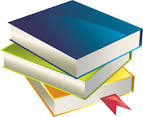 цей навчальний рік - особливо. Сьогодні освіта України переживає процес«перезавантаження»: введені нові Державні освітні стандарти, оновлені програми, підручники.  Чому? Для чого? Як має все реалізовуватися?  Адже з 2013 року до 2019 року будемо працювати за двома стандартами (чинним та новим Державним стандартом базової й старшої шкільної освіти), так як запровадження здійснюватиметься поступово, розпочинаючи з 5 класу.     Хто як не ми, педагоги, знаємо, що час не стоїть на місці. Реальність стрімко змінюється: суспільство інформатизується, Україна все більше інтегрується в світовий простір. Держстандарти і навчальні програми мають відповідати вимогам часу, тобто в них мають бути закладені найновіші досягнення науки, технологій, педагогічної думки, новий освітній зміст. Адже в освіті, крім змісту викладання, все інше — косметика. Можна ставити різні бали, поєднувати, роз’єднувати предмети, але якість освіти визначається новими стандартами. І я переконана, що вони не повинні бути чимось застиглим, навпаки — це жива матерія, яка кожні 15—20 років має змінюватись. Оскільки нагромаджуються нові знання, нові психологічні підходи, педагогічні методики, навіть діти стають іншими.     Перейнявшись цією важливістю і прагнучи йти “в ногу з часом”, учитель повинен шукати відповідь на питання «Що і як я маю робити? З чого почати і як продовжувати? Яким має бути кінцевий результат?», а також звернутися до освітніх документів (державних стандартів, концепції освіти, навчальних планів та програм тощо)    Сутність змін пов’язана з необхідністю впровадження компетентнісно спрямованої освіти. Реалізувати завдання, виголошені у стандартах, можна за умови, якщо навчально-виховний процес в школі буде «спрямовано на розвиток активності, самостійності, творчих можливостей кожного школяра, оскільки суспільство потребує особистостей, здатних свідомо діяти, приймати власні рішення, швидко адаптуватися до змін».     Наукою доведено, що для життєвого успіху необхідні не самі знання, а вміння їх застосувати відповідно до конкретної життєвої ситуації. «Дослідження, проведені психологами Гарвардського університету, показали, що успіх на 85% залежить від особистісних якостей, правильного вибору лінії поведінки, і лише на 15% визначається наявними знаннями.Позитивними ознаками Стандарту є те, що: цей Державний стандарт ґрунтується на засадах особистісно зорієнтованого, компетентнісного і діяльнісного підходів, що реалізовані в освітніх галузях і відображені в результативних складових змісту базової і повної загальної середньої освіти. При цьому особистісно зорієнтований підхід до навчання забезпечує розвиток академічних, соціокультурних, соціально-психологічних та інших здібностей учнів. Компетентнісний підхід сприяє формуванню ключових і предметних компетентностей.Предметні (галузеві) компетентності стосуються змісту конкретної освітньої галузі чи предмета, і для їх опису використовуються такі ключові поняття: “знає і розуміє”, “уміє і застосовує”, “виявляє ставлення і оцінює” тощо.Новий Державний стандарт включає такі освітні галузі, як “Мови і літератури”, “Суспільствознавство”, “Мистецтво”, “Математика”, “Природознавство”, “Технології”, “Здоров’я і фізична культура”, зміст яких послідовно взаємозв’язаний із змістом відповідних освітніх галузей Державного стандарту початкової загальної освіти.Зупинимось на розділі «Характеристика освітніх галузей», зокрема порівняємо освітню галузь «Мови і літератури»   Новий Державний стандарт базової та повної загальної середньої освіти уточнює мету вивчення даної галузі у порівнянні зі стандартом 2004 року: окрім того, що метою освітньої галузі “Мови і літератури” є формування «комунікативної та літературної компетентності» та її складових, як було зазначено в попередньому документі, він акцентує увагу на розвитку особистості учня, формуванні в нього мовленнєвої і читацької культури,  гуманістичного світогляду, національної свідомості, високої моралі, активної громадянської позиції, естетичних смаків і ціннісних орієнтацій, тобто підкреслюється також виховний та розвивальний потенціал цієї галузі.Освітня галузь «Мови і література»  складається з мовного і літературного компонентів. До мовного компонента належать українська мова, мови національних меншин (мова навчання і мова вивчення), іноземні мови, а до літературного — українська література, світова література і літератури національних меншин. Кожен із компонентів містить кілька наскрізних змістових ліній.Наскрізними змістовими лініями мовного компонента нового Держстандарту є мовленнєва, мовна, соціокультурна і діяльнісна. (Змістовими  лініями  мовного  компонента чинного Держстандарту 2004 р. є мовленнєва, мовна, соціокультурна і діяльнісна (стратегічна),  є аксіологічна, літературознавча, культурологічна). Як бачимо, у новому стандарті доповнені змістові лінії літературного компонента: до його складових віднесено ще й компаративну лінію.Варто відзначити нове:Емоційно-ціннісна  лінія забезпечує розкриття гуманістичного потенціалу та естетичної цінності творів української, світової літератури, а також літератур національних меншин, формування світогляду учнів, їх національної свідомості, моралі та громадянської позиції.Компаративна лінія забезпечує порівняння літературних творів, їх компонентів (тем, мотивів, образів, поетичних засобів та іншого), явищ і фактів, що належать до різних літератур, встановлення зв’язків між українською, світовою літературою і літературами національних меншин тощо.     У сучасній педагогіці здійснюється активний пошук та випробування різних форм і методів діяльності учнів. У координатах компетентнісно спрямованої освіти педагог має виступати не стільки джерелом знань та контролюючим суб’єктом, скільки організатором самостійної активної пізнавальної діяльності  учнів, їхнім консультантом і помічником..      Емоційно-ціннісний підхід   вимагає спеціальних зусиль, спрямованих на відбір й організацію діяльності учня, на активізацію і переведення його в позицію суб’єкта пізнання, праці та спілкування, що в свою чергу, передбачає вироблення умінь обирати мету, планувати свою роботу, організовувати, виконувати, коригувати, контролювати її, аналізувати й оцінювати її результати. При розробці сценарію уроку доцільно окремо планувати діяльність вчителя і діяльність учнів (можливо утворивши для цього дві колонки). Учитель, плануючи власну діяльність, має переосмислити способи та методи передачі інформації, наповнення учнів знаннями: «трансляцію», озвучення матеріалу підручника чи інших джерел на уроці потрібно замінити проектуванням власної організаційної, управлінської, консультаційної, заохочувальної діяльності. А при плануванні діяльності учнів важливим є детальне продумування, передусім, факторів впливу на емоційну та мотиваційну сферу.     Орієнтація на досягнення компетентностей задає принципово іншу логіку організації освітньої діяльності, а саме логіку вирішення завдань і проблем, причому не тільки і не стільки індивідуального, скільки групового, парного, колективного характеру. Відповідно перед учителем, якщо він хоче в якості освітнього результату мати компетентність учнів, постає завдання не примушувати, а мотивувати їх до тієї чи іншої діяльності, формувати потребу у виконанні тих чи інших завдань, сприяти отриманню досвіду творчої діяльності та емоційно-ціннісного ставлення до знань і до процесу їх отримання.     Учителям слід звернути увагу ще на одну проблему. Адаптація освіти до потреб сучасного суспільства зумовлює пошук інноваційних методів отримання надійних оцінок навчальних досягнень. Учитель сьогодні повинен уміти конструювати нові педагогічні ситуації, нові завдання, спрямовані на використання узагальнених способів діяльності та створення учнями власних продуктів в освоєнні знань.    .Одне із завдань курсу літератури – це формування світогляду учнів з допомогою активної виховної ролі літератури.  Втілення цієї мети можливе, якщо оволодіти методикою, що стимулює конструктивно-критичне мислення  активними методами та технологіями навчання.      Формування емоційно-ціннісних орієнтацій в учнів у курсі світової літератури зумовлюються культурологічним компонентом.      Методисти Т.Бугайко й Ф.Бугайко  підкреслюють, що важливо одночасно пробуджувати на уроках літератури емоційні почуття й розвивати мислення учнів, сприяти підвищенню їхніх пізнавальних здібностей, враховувати рівень психічного розвитку й знань школярів, створювати емоційну атмосферу, що є сприятливим грунтом для розвитку. Проблеми естетичного сприйняття художнього твору також переконують, що без естетичного сприйняття не існує й насолоди мистецтвом, без якого не буває справжньої зацікавленості художньою книгою. Звісно, чуттєва насолода не вичерпує вплив художньої літератури на людину, однак без неї не може бути й пізнавального інтересу читачів.     Засвоєння художнього  твору за В.Сухомлинським, означає, що художні думки й почуття  стали надбанням духовного світу учнів , що має методологічне значення і для побудови навчально-виховної моделі формування в учнів емоційно-ціннісних орієнтацій під час вивчення епічних творів світової літератури. Ефективність навчання літератури як мистецтва слова зумовлюється єдністю емоційно-образного та свідомого осягнення художнього твору, якщо емоційність відсутня то переживання і відбувається. Учні не можуть дати йому естетичної оцінки, наївно вірячи в реальне існування літературного героя чи художньої події. Художній твір осягається не тільки розумом, а й почуттям, емоційною пам’яттю та внаслідок інтелектуальних почуттів. (термін В.Поплужного).Емоційно-ціннісний фактор виступає провідним смислом вивчення літератури, реалізація якого прямо залежить від сформованості в учнів літературних знань та навчальних умінь.Будуючи свої уроки літератури, передбачаю розв’язання різноманітних творчих завдань, спрямовую учнів на пошукові  види робіт. Ураховую вікові особливості учнів і послідовно ускладнюю форми роботи.Без глибокого аналізу тексту твору естетичні почуття дітей не можуть бути глибокими і стійкими. Самі лише емоції, що виникають під час читання, можуть виховувати читача сприйнятливого, але  не досить глибокого. Необхідною умовою, що забезпечує повніший вплив літературного твору на школярів, є його аналіз, мета якого – осягнення художнього твору як виду мистецтва, орієнтація на авторську позицію щодо зображуваного, усвідомлення в ньому національного та загальнолюдського.Є багато варіантів організації роботи учнів з питань аналізу художнього твору на уроках світової літератури.Для поглибленого вивчення тексту художнього твору слід використовувати загальні плани аналізу ліричних, епічних та драматичних творів, характеристику художнього образу, огляду літературних тенденцій. Звісно, такі пам’ятки розраховані на творче використання. Їх призначення нагадати про основні моменти аналізу шкільного тексту. Етапи аналізу твору визначає сам читач, їх порядок можна змінювати залежно від способу інтерпретації твору.    Робота з розвитку мовлення під час вивчення великих творів має бути різноманітною за формою. Епізоди, які вважаються центральними, слід подавати «крупним планом» : їх читають у класі, аналізують, використовують під час виконання різноманітних усних і письмових завдань. З окремими епізодами учні ознайомлюються самостійно, готуючись стисло переказати їх зміст або виконати будь-яке інше завдання.     При вивченні образу-персонажу не треба обмежуватися вивченням особливостей його характеру, а передбачати морально-естетичні позиції героя.    Розв’язання ключових питань аналізу образів дійових осіб твору дає змогу виконувати завдання, які мають розвивати у школяра певні читацькі уміння. Наприклад діти установлюють зв’язок між образами літературного героя, конкретними людьми й окремими фактами суспільного життя, зв’ясовують типове в характеристиці персонажа, його впливу на оточуючих, особливості внутрішніх переживань.Необхідно так будувати уроки літератури, щоб кожен з них обов’язково або допомагав учням опанувати знання,необхідні для оцінювання  художнього твору , або містив посильну для них естетичну, емоційну оцінювальну діяльність.     Учні при оцінюванні твору повинні визначити загальну емоційну тональність твору, усвідомити своє ставлення до прочитаного. Здійснювати цю роботу можна через застосування дидактичних ігор, комунікативних вправ. Це і літературно-театральні вистави, реклама книжки, твору, ігрова імітація соціальних і ділових стосунків тощо.Застосування інтерактивних та мультимедійних технологій захоплює учнів, пробуджує в них інтерес та мотивацію, вони  навчають самостійного мислення та дій і тоді пропонована  вчителем низка завдань на уроці стимулює  школярів до висловлення власної думки, відстоювання власної точки зору.  Використовуються  на уроках і дидактичні ігри, які не тільки  активізують розумову діяльність школярів, але й поширюють їх  кругозір. Ігри як елемент уроку виховують в учнів увагу та швидкість реакції. Дидактична гра – один з методів навчання, вона допомагає швидше засвоювати знання, застосовувати їх на практиці, використовувати їх в різних умовах.Вивчаючи твори художньої літератури, читаючи і розбираючи різні тексти на уроках російської мови, можна «наблизити» та «оживити» минуле,здійснити захоплюючі подорожі, сприяти розвитку громадянських, патріотичних, естетичних і етичних якостей учнів.   Опора на гру ( ігрова діяльність, ігрові форми, прийоми) - це важливий шлях включення учнів в роботу засіб забезпечення емоційного відгуку на виховні впливи.При використанні ігрових технологій на уроках необхідно дотримання слідуючих умов:1)відповідність гри навчально-виховним цілям уроку;2)доступність для учнів даного віку;3)помірність використання ігор на уроці;     При систематичному застосуванні ігрових технологій спостерігаються такі результати:1)сформування таких якостей особи як терпимість, наполегливість,допитливість, прагнення до пізнавальної діяльності;2)виробляються вміння самостійно добувати знання і застосування їх на практиці;3)підвищується рівень розвитку комунікативних навичок учнів;4)розвивається спостережливість, вміння бачити незвичне в звичних речах;5)створюється оптимально морально-психологічний клімат в класі для розвитку особистості кожного школяра.    Ігрова діяльність може як елемент уроку застосовуватися на любому його етапі – від перевірки домашнього завдання і до узагальнення вивченого матеріалу. Діяльність може бути різноманітною. Це вирішення цікавих задач, шарад, участь у граматичних іграх.    Так, вивчаючи тему «Лексика» на уроці російської мови, ми можемо говорити про В.І.Даля, як лікаря, укладача «Толкового словаря живого великоруського языка», друга О.С.Пушкіна. Учні можуть побувати в ролі В.І.Даля і скласти свій словник деяких слів та понять: гра «Хто більше?». Дітям пропонується назвати як можна більше слів-описів настрою, ранку, посмішки тощо. Буває, що вчителю достатньо вимовити фразу «Уявіть, що…» як діти миттєво включаються в гру. Вивчаючи морфологічні ознаки частин мови можна включити такий елемент гри , як дослідження (за наданими фрагментами слів  і їх ознак відновити  слова).    Для старших класів можна пропонувати словесні ігри-змагання,ролеві ситуації. Ігри на уроці – один з прийомів подолання пасивності учнів та можливості самореалізації кожної дитини.     Дитина пізнає світ через мистецтво. Своєрідність цього пізнання полягає в тому, що слово не лише відображає життя, яке можна реально побачити, сприяти, а й переживання, почуття і прагнення. Через слово людина може осягнути багатогранність іншої особистості, її почуття й переживання, Діти залучаються до цінностей культури, що вимагає від підростаючої особистості усвідомлення власної позиції, оцінки життєвих явищ.     За таких обставин формується особистість, яка доводить своє право на власне судження; формується вміння дітей зіставляти вміщені в творах цінності із власним досвідом, що є найважливішою умовою ефективності формування ціннісних орієнтацій.    Творча робота вчителя – вміле використання форм, видів навчальної діяльності в їх оптимальному поєднанні – мають вирішальне значення в підвищенні результативності навчально-виховного процесу.Література:1 Державний стандарт базової і повної загальної середньої освіти.2. Логінов А.Ю. Технології розвитку літературно-творчих здібностей дітей на уроках зарубіжної літератури. - Черкаси: МП «Мрія, 2001-40с.3. Челишева І.Л. Інноваційні технології на уроках російської мови і літератури.5-11 класи.-х.: Вид.група «Основа, 2011-2874. Корчевська Н.Р. Емоційно-ціннісний компонент підручників для початкової школи/ Н.Р. Корчевська с.142-145.Зімакова Л. Роль мистецтва слова в процесі соціалізації особистості/Л. Зімакова с. 149-1556.Мірошніченко Л.Ф. Світова культура і читач ХХІ століття./ Л.Ф. Мірошніченко с. 157-1